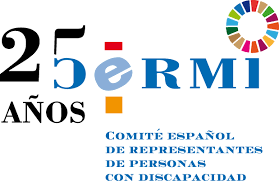 Informe del CERMI sobre los contenidos en materia de discapacidad y accesibilidad que incorpora la Ley 13/2022, de 7 de julio, General de Comunicación AudiovisualEl pasado 8 de julio de 2022, el Boletín Oficial del Estado publicó la Ley 13/2022, de 7 de julio, General de Comunicación Audiovisual, que tiene como objetivo la regulación del servicio de comunicación e intercambio de videos de las diferentes plataformas existentes que prestan servicios en nuestro país. En este informe del CERMI, se recogen las menciones a discapacidad y/o accesibilidad que se han incluido en dicho texto legal.*****En los últimos años, la comunicación audiovisual ha experimentado una rápida evolución. A través de las nuevas plataformas, permiten la implantación de nuevos hábitos de consumo audiovisual a cualquier lugar, momento y hora. Es importante que las plataformas y los servicios que ofrecen sean accesibles para todas las personas, así como, que tengan adaptaciones para las personas con discapacidad, para asegurar el respeto y disfrute de sus derechos.Objeto de la leyLa ley tiene como objeto regular la prestación del servicio de comunicación audiovisual y del servicio de intercambio de vídeos a través de las diferentes plataformas.Estructura internaLa ley se estructura en ciento sesenta y seis artículos, distribuidos en un título preliminar y diez títulos, cinco disposiciones adicionales, siete disposiciones transitorias y nueve disposiciones finales.Respeto a la dignidad humanaEn el artículo 4, se declara el respeto a la dignidad humana a través de los medios de comunicación audiovisual. Concretamente, “la comunicación audiovisual no incitará a la violencia, al odio o a la discriminación contra un grupo o miembros de un grupo por razón de edad, sexo, discapacidad, orientación sexual, identidad de género, expresión de género, raza, color, origen étnico o social, características sexuales o genéticas, lengua, religión o creencias, opiniones políticas o de cualquier otro tipo, nacionalidad, patrimonio o nacimiento.”Asimismo, en la comunicación audiovisual no podrá haber “provocación pública a la comisión de ningún delito y, especialmente, no provocará públicamente la comisión de un delito de terrorismo, de pornografía infantil o de incitación al odio, hostilidad, discriminación o violencia contra un grupo, una parte del mismo o contra una persona determinada por motivos racistas, xenófobos, por su sexo o por razones de género o discapacidad en los términos y sin perjuicio de lo previsto en el Código Penal.”Representación real de las personas con discapacidad y accesibilidadEn el artículo 7, dedicado con exclusividad a las personas con discapacidad, se establece el favorecimiento de un “imagen ajustada, respetuosa, apreciativa, inclusiva y libre de estereotipos de las personas con discapacidad”. Asimismo, en el apartado 2 de este mismo artículo, se “promoverá la autorregulación para garantizar que la presencia de personas con discapacidad sea proporcional al peso y a la participación de dichas personas en el conjunto de la sociedad”. La accesibilidad para las personas con discapacidad se sitúa como un punto clave en esta ley, garantizando “la accesibilidad universal del servicio de comunicación audiovisual.”Accesibilidad de los servicios de comunicación audiovisual sonoros a peticiónEl artículo 84 dicta que “los prestadores del servicio de comunicación audiovisual sonoro a petición incorporarán gradualmente herramientas de accesibilidad en sus programas o contenidos ofrecidos mediante catálogo.”Accesibilidad universal al servicio de comunicación audiovisualSegún el artículo 101, se impulsará la accesibilidad a los contenidos audiovisuales. Concretamente, “los prestadores del servicio de comunicación audiovisual tendrán las siguientes obligaciones en materia de accesibilidad:a) Mejorar de forma progresiva y continua la accesibilidad a sus servicios de comunicación audiovisual.b) Desarrollar planes de accesibilidad de mejora continua de la accesibilidad de los servicios, que deberán ser comunicados anualmente a la Comisión Nacional de los Mercados y la Competencia.c) Financiar las adaptaciones necesarias en sus servicios para prestarlos de forma accesible.d) Garantizar el cumplimiento progresivo de los requisitos de calidad del subtitulado y de la audiodescripción conforme a la normativa de calidad española UNE.e) Garantizar que la incorporación de contenidos signados se realice observando los criterios de calidad recogidos por el Centro de Normalización Lingüística de la Lengua de Signos Española o, en su caso, por los organismos equivalentes de las Comunidades Autónomas que tengan su propia lengua de signos.f) Fomentar la difusión de comunicaciones comerciales accesibles.g) Garantizar que los servicios de acceso a través de páginas web, así como los contenidos de éstas y las aplicaciones para dispositivos móviles, sean gradualmente accesibles.h) Garantizar que las guías electrónicas de programación previstas en la normativa de telecomunicaciones están sincronizadas con los programas que efectivamente se emiten y que dichas guías informan señalizando claramente las medidas de accesibilidad de dichos programas.”En el apartado 2 de dicho artículo, se asegura del “disfrute pleno de la comunicación audiovisual para las personas con discapacidad y el uso de buenas prácticas que evite cualquier discriminación o repercusión negativa” y “garantizará el derecho de las personas con discapacidad a que las informaciones relativas a situaciones de emergencia”Accesibilidad al servicio de comunicación audiovisual televisivo lineal en abiertoBasándonos en el artículo 102, apartado 1, “los prestadores del servicio de comunicación audiovisual televisivo lineal en abierto cumplirán las siguientes obligaciones para garantizar la accesibilidad de sus contenidos:a) Un mínimo de ochenta por ciento de los programas subtitulados desde el inicio de la prestación del servicio de comunicación audiovisual y, en todo caso, subtitulado de los programas emitidos en el horario de máxima audiencia.b) Un mínimo de cinco horas semanales de programas en lengua de signos, prioritariamente emitidos en el horario de máxima audiencia, entre los que deberán incluir noticiarios, programación infantil, programas de contenido informativo de actualidad, programas relacionados con los intereses de los consumidores o servicios religiosos.c) Un mínimo de cinco horas semanales de programas audiodescritos, prioritariamente emitidos en horario de máxima audiencia, entre los que deberán incluir películas cinematográficas de cualquier género incluido documental y animación, películas para televisión de cualquier género incluido documental y animación y series.”Accesibilidad al servicio de comunicación audiovisual televisivo lineal de acceso condicionalEn el artículo 103, se obliga a “los prestadores del servicio de comunicación audiovisual televisivo lineal de acceso condicional a:a) Un mínimo de treinta por ciento de los programas subtitulados desde el inicio de la prestación del servicio de comunicación audiovisual y, en todo caso, subtitulado de los programas que puedan resultar de mayor interés para la audiencia.b) Un mínimo de cinco horas semanales de programas audiodescritos que incluirán aquellos que puedan resultar de mayor interés para la audiencia.c) Incorporación gradual de programas que puedan resultar de mayor interés para la audiencia en lengua de signos.”Accesibilidad al servicio de comunicación audiovisual televisivo a peticiónBasándonos en el artículo 104, “los prestadores del servicio de comunicación audiovisual televisivo a petición cumplirán las siguientes obligaciones para garantizar la accesibilidad de los contenidos en su catálogo:a) Un mínimo de treinta por ciento de los programas subtitulados desde el inicio de la prestación del servicio de comunicación audiovisual y, en todo caso, subtitulado de los programas que puedan resultar de mayor interés para la audiencia.b) Incorporación gradual de programas con audiodescripción y lengua de signos, dotados con la debida prominencia en el catálogo.”Mantenimiento de accesibilidad de contenidos audiovisuales o servicios de comunicación audiovisual de tercerosSegún el artículo 105, apartado 1, “los prestadores del servicio de comunicación audiovisual que difundan programas y contenidos audiovisuales producidos por terceros deberán difundirlos manteniendo las medidas de accesibilidad que estos lleven incorporadas” para asegurar el disfrute pleno de las personas con discapacidad.Organismo de control de la accesibilidad a los servicios de comunicación audiovisual y punto de contacto únicoEn el artículo 106, centra el control de las obligaciones de accesibilidad en ámbito estatal a la Comisión Nacional de los Mercado y Competencia en el primer apartado. Concretamente dicta: “La Comisión Nacional de los Mercados y la Competencia será el organismo encargado de controlar el cumplimiento de las obligaciones previstas en este Capítulo a los servicios de comunicación audiovisual de ámbito estatal.”Según el apartado 3 de dicho artículo, “las autoridades audiovisuales de las Comunidades Autónomas serán los organismos encargados de controlar el cumplimiento de las obligaciones previstas en este Capítulo con respecto a los servicios de comunicación audiovisual bajo su competencia.”En el siguiente artículo, número 107, establece “la Comisión Nacional de los Mercados y la Competencia será el punto de contacto a disposición del público, para facilitar información y recibir quejas sobre las cuestiones de accesibilidad que afecten a los servicios de comunicación audiovisual de ámbito estatal reguladas en el presente Capítulo.”Implantación de códigos de autorregulación sobre la accesibilidadEl en artículo 108, queda reflejado el fomento de la adopción de normas o códigos de autorregulación por parte de empresas prestadoras de servicios audiovisuales con el objetivo de llegar a una accesibilidad universal para las personas con discapacidad. Específicamente impone: “la autoridad audiovisual competente fomentará la adopción de códigos de autorregulación por parte de los prestadores del servicio de comunicación audiovisual con el fin de alcanzar la accesibilidad universal de dicho servicio y mejorar la calidad de las medidas obligatorias. En la elaboración de los códigos se deberá consultar a las organizaciones representativas de las personas con discapacidad”Si esto no se cumple o el código es insuficiente: “el Gobierno establecerá dichos requisitos de calidad reglamentariamente tomando como referencia la normativa de calidad española UNE y los criterios de calidad recogidos por el Centro de Normalización Lingüística de la Lengua de Signos Española.”Centros de referencia para la accesibilidad de los servicios de comunicación audiovisualEn el artículo 109, se refleja que contarán con la referencia del Real Patronato sobre Discapacidad en materia de accesibilidad a contenidos audiovisuales estatales para personas con discapacidad. Concretamente, “el Centro Español del Subtitulado y la Audiodescripción (CESyA) y el Centro de Normalización Lingüística de la Lengua de Signos Española (CNSLE) del Real Patronato sobre Discapacidad constituyen los centros estatales técnicos de referencia en materia de accesibilidad audiovisual para personas con discapacidad, en lo referente a los servicios de comunicación audiovisual de ámbito estatal”Basándonos en el apartado 2 de dicho artículo, “las Comunidades Autónomas podrán determinar cuáles son los centros autonómicos técnicos de referencia en materia de accesibilidad audiovisual para personas con discapacidad.”Prohibición de comunicación comercial audiovisual que dañe la dignidad de personas con discapacidadSiguiendo el artículo 122, apartado 1, “se prohíbe toda comunicación comercial audiovisual que vulnere la dignidad humana, fomente la discriminación contra un grupo de personas o un miembro de un grupo por razón de edad, sexo, discapacidad, orientación sexual, identidad de género, expresión de género, raza, color, origen étnico o social, características sexuales o genéticas, lengua, religión o creencias, opiniones políticas o de cualquier otro tipo, nacionalidad, patrimonio o nacimiento, fomente comportamientos nocivos para la seguridad o fomente conductas gravemente nocivas para la protección del medio ambiente.”Protección de los menores frente a las comunicaciones comerciales audiovisualesEn el artículo 124, se dicta protección a los menores frente a anuncios o comunicaciones comerciales audiovisuales que puedan derivar a la adopción de conductas violentas, acoso o prejuicios.Específicamente, en el apartado f) de dicho artículo se prohíbe “incitar a la adopción de conductas violentas sobre los menores, así como de los menores hacia sí mismos o a los demás, o fomentar estereotipos por razón de sexo, raza u origen étnico, nacionalidad, religión o creencia, discapacidad, edad u orientación sexual.”Discriminación y odio como infracción muy graveSegún el artículo 157, será considerada infracción muy grave cualquier comportamiento que implique odio o discriminación. Concretamente, en el apartado 1 se consideran infracciones muy graves “La emisión de contenidos audiovisuales que de forma manifiesta inciten a la violencia, a la comisión de un delito de terrorismo o de pornografía infantil o de carácter racista y xenófobo, al odio o a la discriminación contra un grupo de personas o un miembro de un grupo por razón de edad, sexo, discapacidad, orientación sexual, identidad de género, expresión de género, raza, color, origen étnico o social, características sexuales o genéticas, lengua, religión o creencias, opiniones políticas o de cualquier otro tipo, nacionalidad, patrimonio o nacimiento.”12 de julio de 2022CERMIwww.cermi.es